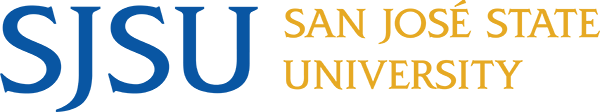 TEL:One Washington SquareSan José, CA 95192-EIN # 94-6001347EIN # 94-6001347The California State University:Chancellor’s OfficeBakersfieldChannel IslandsChicoDominguez HillsEast BayFresnoFullertonHumboldtLong BeachLos AngelesMaritime AcademyMonterey BayNorthridgePomonaSacramentoSan BernardinoSan DiegoSan FranciscoSan JoséSan Luis ObispoSan MarcosSonomaStanislausDear :This Intent to Hire Letter is for the position of  in the  at San José State University. Your start date of  is contingent upon you obtaining an Employment Verification Confirmation (EVC) email from University Personnel (UP).You may NOT start working under any circumstances without the EVC.Prior to your first day of employment, you will be contacted by a UP representative to start the onboarding process, which includes completing the new employee forms and the Federal Form I-9. You will receive an email from Tracker I-9 to complete Section 1 of the Form I-9. Please check your email for further instructions. In order to complete Section 2 of the Form I-9, you will need to provide original and unexpired documents in person for verification of identity and work authorization. If you previously worked on campus and have already completed the new employee forms, please inform UP by responding to the email sent to you.Please note that if you are an "alien authorized to work" in the United States ("Non-Resident Alien"), you will be required to present the following documents for tax processing purposes:	• Passport	• I-94	• I-20 or DS-2019If you need assistance with obtaining a Social Security Card (SSN) from the Social Security Administration (SSA), you will need to provide this letter to your advisor in the ISSS office. Please contact them with any questions that you have regarding obtaining the SSN. Every person working for SJSU, including all student employees, is required to take a basic set of courses (CSU Learn Trainings) that are assigned based on their job position. This training is mandated as a result of either legislation or system-wide executive orders. These courses have to be taken within the first 30 to 60 days of employment. You will receive emails to your SJSU email to start the training. An appointment for the position will be part-time, not to exceed 20 hours per week, in all concurrent jobs, during an academic term. (Only students appointed solely as TAs may work more than 20 hours per week). This appointment is subject to renewal and carries no commitment of permanent status. This is not an official Appointment Notification; the actual terms of the offer and employment will be stated in the Statement of Terms and Conditions of Employment (Appointment Notification).If you have any questions, please feel free to contact .Sincerely,Dear :This Intent to Hire Letter is for the position of  in the  at San José State University. Your start date of  is contingent upon you obtaining an Employment Verification Confirmation (EVC) email from University Personnel (UP).You may NOT start working under any circumstances without the EVC.Prior to your first day of employment, you will be contacted by a UP representative to start the onboarding process, which includes completing the new employee forms and the Federal Form I-9. You will receive an email from Tracker I-9 to complete Section 1 of the Form I-9. Please check your email for further instructions. In order to complete Section 2 of the Form I-9, you will need to provide original and unexpired documents in person for verification of identity and work authorization. If you previously worked on campus and have already completed the new employee forms, please inform UP by responding to the email sent to you.Please note that if you are an "alien authorized to work" in the United States ("Non-Resident Alien"), you will be required to present the following documents for tax processing purposes:	• Passport	• I-94	• I-20 or DS-2019If you need assistance with obtaining a Social Security Card (SSN) from the Social Security Administration (SSA), you will need to provide this letter to your advisor in the ISSS office. Please contact them with any questions that you have regarding obtaining the SSN. Every person working for SJSU, including all student employees, is required to take a basic set of courses (CSU Learn Trainings) that are assigned based on their job position. This training is mandated as a result of either legislation or system-wide executive orders. These courses have to be taken within the first 30 to 60 days of employment. You will receive emails to your SJSU email to start the training. An appointment for the position will be part-time, not to exceed 20 hours per week, in all concurrent jobs, during an academic term. (Only students appointed solely as TAs may work more than 20 hours per week). This appointment is subject to renewal and carries no commitment of permanent status. This is not an official Appointment Notification; the actual terms of the offer and employment will be stated in the Statement of Terms and Conditions of Employment (Appointment Notification).If you have any questions, please feel free to contact .Sincerely,Dear :This Intent to Hire Letter is for the position of  in the  at San José State University. Your start date of  is contingent upon you obtaining an Employment Verification Confirmation (EVC) email from University Personnel (UP).You may NOT start working under any circumstances without the EVC.Prior to your first day of employment, you will be contacted by a UP representative to start the onboarding process, which includes completing the new employee forms and the Federal Form I-9. You will receive an email from Tracker I-9 to complete Section 1 of the Form I-9. Please check your email for further instructions. In order to complete Section 2 of the Form I-9, you will need to provide original and unexpired documents in person for verification of identity and work authorization. If you previously worked on campus and have already completed the new employee forms, please inform UP by responding to the email sent to you.Please note that if you are an "alien authorized to work" in the United States ("Non-Resident Alien"), you will be required to present the following documents for tax processing purposes:	• Passport	• I-94	• I-20 or DS-2019If you need assistance with obtaining a Social Security Card (SSN) from the Social Security Administration (SSA), you will need to provide this letter to your advisor in the ISSS office. Please contact them with any questions that you have regarding obtaining the SSN. Every person working for SJSU, including all student employees, is required to take a basic set of courses (CSU Learn Trainings) that are assigned based on their job position. This training is mandated as a result of either legislation or system-wide executive orders. These courses have to be taken within the first 30 to 60 days of employment. You will receive emails to your SJSU email to start the training. An appointment for the position will be part-time, not to exceed 20 hours per week, in all concurrent jobs, during an academic term. (Only students appointed solely as TAs may work more than 20 hours per week). This appointment is subject to renewal and carries no commitment of permanent status. This is not an official Appointment Notification; the actual terms of the offer and employment will be stated in the Statement of Terms and Conditions of Employment (Appointment Notification).If you have any questions, please feel free to contact .Sincerely,Dear :This Intent to Hire Letter is for the position of  in the  at San José State University. Your start date of  is contingent upon you obtaining an Employment Verification Confirmation (EVC) email from University Personnel (UP).You may NOT start working under any circumstances without the EVC.Prior to your first day of employment, you will be contacted by a UP representative to start the onboarding process, which includes completing the new employee forms and the Federal Form I-9. You will receive an email from Tracker I-9 to complete Section 1 of the Form I-9. Please check your email for further instructions. In order to complete Section 2 of the Form I-9, you will need to provide original and unexpired documents in person for verification of identity and work authorization. If you previously worked on campus and have already completed the new employee forms, please inform UP by responding to the email sent to you.Please note that if you are an "alien authorized to work" in the United States ("Non-Resident Alien"), you will be required to present the following documents for tax processing purposes:	• Passport	• I-94	• I-20 or DS-2019If you need assistance with obtaining a Social Security Card (SSN) from the Social Security Administration (SSA), you will need to provide this letter to your advisor in the ISSS office. Please contact them with any questions that you have regarding obtaining the SSN. Every person working for SJSU, including all student employees, is required to take a basic set of courses (CSU Learn Trainings) that are assigned based on their job position. This training is mandated as a result of either legislation or system-wide executive orders. These courses have to be taken within the first 30 to 60 days of employment. You will receive emails to your SJSU email to start the training. An appointment for the position will be part-time, not to exceed 20 hours per week, in all concurrent jobs, during an academic term. (Only students appointed solely as TAs may work more than 20 hours per week). This appointment is subject to renewal and carries no commitment of permanent status. This is not an official Appointment Notification; the actual terms of the offer and employment will be stated in the Statement of Terms and Conditions of Employment (Appointment Notification).If you have any questions, please feel free to contact .Sincerely,